1.3	to consider possible upgrading of the secondary allocation to the meteorological-satellite service (space-to-Earth) to primary status and a possible primary allocation to the Earth exploration-satellite service (space-to-Earth) in the frequency band 460-470 MHz, in accordance with Resolution 766 (WRC-15);BackgroundThe meteorological-satellite service (MetSat) and Earth exploration-satellite service (EESS) use Data Collection Systems (DCS), which consist in a network of sensors that are critical to monitor and predict climate change, monitor oceans and water resources, predict the weather, assist in biodiversity protection, and improve marine safety in areas that are hard to reach. In particular, the utility of DCS helps the scientific community to gain a better monitoring and understanding of the environment, and to help the industry to comply with the environmental protection regulations implemented by some governments.The frequency band 460-470 MHz is allocated on a primary basis to the fixed and mobile services. It is also allocated on a secondary basis to the MetSat (space-to-Earth) service. Moreover, in some countries of Regions 1 and 3, primary allocation is allowed by No. 5.290 of the Radio Regulations (RR). The operation of EESS applications is also permitted under RR No. 5.289 considering a non-interference and non-protection basis. In addition, channels in the 467.525-467.825 MHz segment can be used for on-board maritime communications under RR No. 5.287 and No. 5.288.Primary allocation to MetSat and EESS services in the frequency band 460-470 MHz may give confidence to the public sector and to space and meteorological agencies on the development of data collection systems and programs, as well as provide regulatory certainty. Therefore, parties interested in using the MetSat and EESS services are seeking to upgrade the MetSat allocation to primary status, and to include a primary allocation to EESS in the frequency band 460-470 MHz while providing protection and not imposing additional constraints on existing terrestrial services.Studies have demonstrated that sharing is possible between meteorological-satellite (space-to-Earth)/Earth-exploration-satellite (space-to-Earth) services and the incumbent services in the 460-470 MHz frequency band if the pfd limits proposed below are applied. Based on the results of sharing studies, this proposal supports an allocation upgrade from secondary to a primary for the meteorological-satellite service (space-to-Earth) and a new primary allocation to the Earth exploration-satellite (space-to-Earth) service in the frequency band 460-470 MHz band. This proposal applies a set of elevation angle dependent pfd limits to the meteorological-satellite and Earth exploration-satellite services to protect the incumbent services globally. ARTICLE 5Frequency allocationsSection IV – Table of Frequency Allocations
(See No. 2.1)

MOD	IAP/11A3/1#50192460-890 MHzReasons:	Inclusion in the Table, a primary EESS (space-to-Earth) and MetSat allocation in the frequency band 460-470 MHz.MOD	IAP/11A3/2#502031 660-1 710 MHzReasons:	Inclusion in the Table a primary EESS (space-to-Earth) allocation in the frequency band 460-470 MHz.MOD	IAP/11A3/3#501935.289	Earth exploration-satellite service applications, other than the meteorological-satellite service, may also be used in the band 1 690-1 710 MHz for space-to-Earth transmissions subject to not causing harmful interference to stations operating in accordance with the Table.Reasons:	Inclusion in the Table a primary EESS (space-to-Earth) allocation in the frequency band 460-470 MHz.SUP	IAP/11A3/45.290	Different category of service:  in Afghanistan, Azerbaijan, Belarus, China, the Russian Federation, Japan, Kyrgyzstan, Tajikistan and Turkmenistan, the allocation of the band 460-470 MHz to the meteorological-satellite service (space-to-Earth) is on a primary basis (see No. 5.33), subject to agreement obtained under No. 9.21.    (WRC-12)Reasons:	Consequential change of the inclusion in the Table a primary EESS (space-to-Earth) allocation in the frequency band 460-470 MHz.ADD	IAP/11A3/5#501965.A13	In the frequency band 460-470 MHz, earth stations in the meteorological-satellite service (space-to-Earth) and Earth exploration-satellite service (space-to-Earth) shall not claim protection from stations of the fixed and mobile services. Resolution [IAP/A13] (WRC-19) shall apply.     (WRC-19)Reasons:	To provide protection to the fixed and mobile services from MetSat and EESS satellite downlinks.ADD	IAP/11A3/65.B13	In the frequency band 460-470 MHz stations in the Earth exploration-satellite service (space-to-Earth) shall not cause harmful interference to nor claim protection from stations in the meteorological-satellite service (space-to-Earth).     (WRC-19)Reasons:	To provide protection to MetSat downlinks from EESS satellite downlinks.APPENDIX 7 (REV.WRC-15)Methods for the determination of the coordination area around an earth
station in frequency bands between 100 MHz and 105 GHzANNEX 7System parameters and predetermined coordination distances for determination of the coordination area around an earth station3	Horizon antenna gain for a receiving earth station with respect to a transmitting earth stationMOD	IAP/11A3/7#50199TABLE 8a     (Rev.WRC-)Parameters required for the determination of coordination distance for a receiving earth stationReasons:	Consequential change.ADD	IAP/11A3/8#50209Draft New Resolution [IAP/A13] (WRC-19)Implementation of satellite networks and systems of the meteorological-satellite service (space-to-Earth) and the Earth exploration-satellite service 
(space-to-Earth) in the frequency band 460-470 MHzThe World Radiocommunication Conference (Sharm el-Sheikh, 2019),consideringa)	that data collection systems (DCS) operate on geostationary and non-geostationary orbits in the meteorological-satellite service (MetSat) and the Earth exploration-satellite service (EESS) (Earth-to-space) systems in the frequency band 401-403 MHz;b)	that DCS are essential for monitoring and predicting climate change, monitoring oceans, and water resources, weather forecasting and assisting in protecting biodiversity, and improving maritime security;c)	that most of these DCS have implemented satellite downlinks (space-to-Earth) in the frequency band 460-470 MHz which bring significant improvements to the operation of satellite DCS, such as the transmission of information to optimize the usage of the terrestrial data collection platforms;d)	that the frequency band 460-470 MHz is also used for the downlink of mission and telemetry data for meteorological and Earth-exploration purposes;e)	that the frequency band 460-470 MHz is allocated to the fixed and mobile services on a primary basis and is widely used by these services and is also identified for IMT on a global basis;f)	that WRC-19 has upgraded the secondary allocation of the MetSat (space-to-Earth) to primary status and added a primary allocation to the EESS (space-to-Earth) in the frequency band 460-470 MHz, and established a power flux-density (pfd) limit to provide protection of existing terrestrial services; g)	that prior to WRC-19, No. 5.290 provided a primary allocation to the MetSat (space-to-Earth) in some administrations subject to agreement obtained under No. 9.21, notinga)	that frequency assignments for several EESS and MetSat satellite networks and systems in the frequency band 460-470 MHz were notified and brought into use before 22 November 2019;b)	that some of these EESS and MetSat satellite networks and systems above may not meet the pfd limit referenced in considering f), but there is a need to authorize them to continue their operation subject to the conditions of a secondary basis, resolvesthat in the frequency band 460-470 MHz the power flux-density at the Earth’s surface produced by stations in the meteorological-satellite (space-to-Earth) and Earth exploration-satellite (space-to-Earth) services shall comply with the limits listed below under assumed free-space propagation conditions for all methods of modulation:For non-GSO space stations: 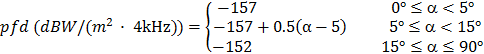 and for GSO space stations:where	α	is the angle of arrival above the horizontal plane, in degrees,instructs the Director of the Radiocommunication Bureau1	to retain the existing status in the MIFR, when applying No. 11.50, of the frequency assignments of MetSat (space-to-Earth) and EESS (space-to-Earth) satellite networks or systems recorded as of the end of WRC-19 that do not meet the pfd limits given in the resolves;2	to record in the MIFR the frequency assignments for which the complete notification information is received after the end of WRC-19 and the advance publication information or the coordination request, as appropriate, was received prior to the end of WRC-19, that do not meet the pfd limits given in the resolves, subject to not causing harmful interference to fixed and mobile services.Reasons:	To apply pfd limits to protect fixed and mobile services and to provide transition measures for EESS (space-to-Earth) and MetSat (space-to-Earth).SUP	IAP/11A3/9#50191RESOLUTION 766 (WRC-15)Consideration of possible upgrading of the secondary allocation to the meteorological-satellite service (space-to-Earth) to primary
status and a primary allocation to the Earth exploration-
satellite service (space-to-Earth) in the
frequency band 460-470 MHzReasons:	Consequential change.______________World Radiocommunication Conference (WRC-19)
Sharm el-Sheikh, Egypt, 28 October – 22 November 2019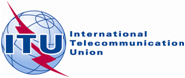 PLENARY MEETINGAddendum 3 to
Document 11-E13 September 2019Original: English/SpanishMember States of the Inter-American Telecommunication Commission (CITEL)Member States of the Inter-American Telecommunication Commission (CITEL)Proposals for the work of the conferenceProposals for the work of the conferenceAgenda item 1.3Agenda item 1.3Allocation to servicesAllocation to servicesAllocation to servicesRegion 1Region 2Region 3460-470						FIXED				MOBILE  5.286AA				5.287  5.288460-470						FIXED				MOBILE  5.286AA				5.287  5.288460-470						FIXED				MOBILE  5.286AA				5.287  5.288Allocation to servicesAllocation to servicesAllocation to servicesRegion 1Region 2Region 31 690-1 700METEOROLOGICAL AIDSMETEOROLOGICAL-SATELLITE (space-to-Earth)FixedMobile except aeronautical mobile1 690-1 700		METEOROLOGICAL AIDS		METEOROLOGICAL-SATELLITE (space-to-Earth)1 690-1 700		METEOROLOGICAL AIDS		METEOROLOGICAL-SATELLITE (space-to-Earth)5.289  5.341  5.382		5.289  5.341  5.381		5.289  5.341  5.3811 700-1 710		FIXED		METEOROLOGICAL-SATELLITE (space-to-Earth)		MOBILE except aeronautical mobile1 700-1 710		FIXED		METEOROLOGICAL-SATELLITE (space-to-Earth)		MOBILE except aeronautical mobile1 700-1 710FIXEDMETEOROLOGICAL-SATELLITE (space-to-Earth)MOBILE except aeronautical mobile		5.289  5.341		5.289  5.3415.289  5.341  5.384Receiving space
radiocommunication
service designationReceiving space
radiocommunication
service designationReceiving space
radiocommunication
service designationSpace operation, space researchMeteoro-logical- satellite, mobile-satelliteMeteoro-logical- satellite, mobile-satelliteSpace researchSpace research, space operationSpace operationMobile-satelliteMeteoro-logical-satelliteMobile-satelliteSpace researchSpace operationBroad-casting- satelliteMobile-satelliteBroadcasting- satellite
(DAB)Mobile-satellite,
land-mobile satellite, maritime mobile-satelliteFrequency bands (MHz)Frequency bands (MHz)Frequency bands (MHz)137-138137-138137-138143.6-143.65174-184163-167 272-273  5335.4-399.9400.15-401400.15-401400.15-401401-402620-790856-8901 452-1 4921 518-1 530
1 555-1 559
2 160-2 200  1Transmitting terrestrial 
service designationsTransmitting terrestrial 
service designationsTransmitting terrestrial 
service designationsFixed,
mobileFixed,
mobileFixed,
mobileFixed, mobile, radio-locationFixed, mobile,
broad-castingFixed, mobileFixed, mobileMeteoro-logical 
aidsMeteoro-
logical 
aidsMeteoro-logical 
aidsMeteoro-logical aids,
fixed, mobileFixed, mobile,
broad-castingFixed, mobile,
broad
castingFixed, mobile,
broadcastingFixed, mobileMethod to be usedMethod to be usedMethod to be used§ 2.1§ 2.1§ 2.1§ 2.1§ 2.1§ 2.1§ 1.4.6§ 1.4.6§ 1.4.6–§ 2.1§ 1.4.5§ 1.4.6§ 1.4.5§ 1.4.6Modulation at earth station  2Modulation at earth station  2Modulation at earth station  2NNNNNNNEarth station
interference
parameters
and criteriap0 (%)0.10.10.11.00.0120.10.110Earth station
interference
parameters
and criterian22211221Earth station
interference
parameters
and criteriap (%)0.050.050.051.00.0120.050.0510Earth station
interference
parameters
and criteriaNL (dB)00000000Earth station
interference
parameters
and criteriaMs (dB)11114.3111Earth station
interference
parameters
and criteriaW (dB)00000000Terrestrial station parametersE (dBW)
in B  3A–––15––3837  4Terrestrial station parametersE (dBW)
in B  3N–––15––3837Terrestrial station parametersPt (dBW) 
in BA––––1––30Terrestrial station parametersPt (dBW) 
in BN––––1––30Terrestrial station parametersGx (dBi)–––16––3537Reference bandwidthB (Hz)111103177.5 × 1031125 × 1034 × 103Permissible interference powerPr( p) (dBW)
in B−199−199−199−173−148−208−208−1761	In the band 2 160-2 200 MHz, the terrestrial station parameters of line-of-sight radio-relay systems have been used. If an administration believes that, in this band transhorizon systems need to be considered, the parameters associated with the frequency band 2 500-2 690 MHz may be used to determine the coordination area.2	A: analogue modulation; N: digital modulation.3	E is defined as the equivalent isotropically radiated power of the interfering terrestrial station in the reference bandwidth.4	This value is reduced from the nominal value of 50 dBW for the purposes of determination of coordination area, recognizing the low probability of high power emissions falling fully within the relatively narrow bandwidth of the earth station.5	The fixed-service parameters provided in the column for 163-167 MHz and 272-273 MHz are only applicable to the band 163-167 MHz.1	In the band 2 160-2 200 MHz, the terrestrial station parameters of line-of-sight radio-relay systems have been used. If an administration believes that, in this band transhorizon systems need to be considered, the parameters associated with the frequency band 2 500-2 690 MHz may be used to determine the coordination area.2	A: analogue modulation; N: digital modulation.3	E is defined as the equivalent isotropically radiated power of the interfering terrestrial station in the reference bandwidth.4	This value is reduced from the nominal value of 50 dBW for the purposes of determination of coordination area, recognizing the low probability of high power emissions falling fully within the relatively narrow bandwidth of the earth station.5	The fixed-service parameters provided in the column for 163-167 MHz and 272-273 MHz are only applicable to the band 163-167 MHz.1	In the band 2 160-2 200 MHz, the terrestrial station parameters of line-of-sight radio-relay systems have been used. If an administration believes that, in this band transhorizon systems need to be considered, the parameters associated with the frequency band 2 500-2 690 MHz may be used to determine the coordination area.2	A: analogue modulation; N: digital modulation.3	E is defined as the equivalent isotropically radiated power of the interfering terrestrial station in the reference bandwidth.4	This value is reduced from the nominal value of 50 dBW for the purposes of determination of coordination area, recognizing the low probability of high power emissions falling fully within the relatively narrow bandwidth of the earth station.5	The fixed-service parameters provided in the column for 163-167 MHz and 272-273 MHz are only applicable to the band 163-167 MHz.1	In the band 2 160-2 200 MHz, the terrestrial station parameters of line-of-sight radio-relay systems have been used. If an administration believes that, in this band transhorizon systems need to be considered, the parameters associated with the frequency band 2 500-2 690 MHz may be used to determine the coordination area.2	A: analogue modulation; N: digital modulation.3	E is defined as the equivalent isotropically radiated power of the interfering terrestrial station in the reference bandwidth.4	This value is reduced from the nominal value of 50 dBW for the purposes of determination of coordination area, recognizing the low probability of high power emissions falling fully within the relatively narrow bandwidth of the earth station.5	The fixed-service parameters provided in the column for 163-167 MHz and 272-273 MHz are only applicable to the band 163-167 MHz.1	In the band 2 160-2 200 MHz, the terrestrial station parameters of line-of-sight radio-relay systems have been used. If an administration believes that, in this band transhorizon systems need to be considered, the parameters associated with the frequency band 2 500-2 690 MHz may be used to determine the coordination area.2	A: analogue modulation; N: digital modulation.3	E is defined as the equivalent isotropically radiated power of the interfering terrestrial station in the reference bandwidth.4	This value is reduced from the nominal value of 50 dBW for the purposes of determination of coordination area, recognizing the low probability of high power emissions falling fully within the relatively narrow bandwidth of the earth station.5	The fixed-service parameters provided in the column for 163-167 MHz and 272-273 MHz are only applicable to the band 163-167 MHz.1	In the band 2 160-2 200 MHz, the terrestrial station parameters of line-of-sight radio-relay systems have been used. If an administration believes that, in this band transhorizon systems need to be considered, the parameters associated with the frequency band 2 500-2 690 MHz may be used to determine the coordination area.2	A: analogue modulation; N: digital modulation.3	E is defined as the equivalent isotropically radiated power of the interfering terrestrial station in the reference bandwidth.4	This value is reduced from the nominal value of 50 dBW for the purposes of determination of coordination area, recognizing the low probability of high power emissions falling fully within the relatively narrow bandwidth of the earth station.5	The fixed-service parameters provided in the column for 163-167 MHz and 272-273 MHz are only applicable to the band 163-167 MHz.1	In the band 2 160-2 200 MHz, the terrestrial station parameters of line-of-sight radio-relay systems have been used. If an administration believes that, in this band transhorizon systems need to be considered, the parameters associated with the frequency band 2 500-2 690 MHz may be used to determine the coordination area.2	A: analogue modulation; N: digital modulation.3	E is defined as the equivalent isotropically radiated power of the interfering terrestrial station in the reference bandwidth.4	This value is reduced from the nominal value of 50 dBW for the purposes of determination of coordination area, recognizing the low probability of high power emissions falling fully within the relatively narrow bandwidth of the earth station.5	The fixed-service parameters provided in the column for 163-167 MHz and 272-273 MHz are only applicable to the band 163-167 MHz.1	In the band 2 160-2 200 MHz, the terrestrial station parameters of line-of-sight radio-relay systems have been used. If an administration believes that, in this band transhorizon systems need to be considered, the parameters associated with the frequency band 2 500-2 690 MHz may be used to determine the coordination area.2	A: analogue modulation; N: digital modulation.3	E is defined as the equivalent isotropically radiated power of the interfering terrestrial station in the reference bandwidth.4	This value is reduced from the nominal value of 50 dBW for the purposes of determination of coordination area, recognizing the low probability of high power emissions falling fully within the relatively narrow bandwidth of the earth station.5	The fixed-service parameters provided in the column for 163-167 MHz and 272-273 MHz are only applicable to the band 163-167 MHz.1	In the band 2 160-2 200 MHz, the terrestrial station parameters of line-of-sight radio-relay systems have been used. If an administration believes that, in this band transhorizon systems need to be considered, the parameters associated with the frequency band 2 500-2 690 MHz may be used to determine the coordination area.2	A: analogue modulation; N: digital modulation.3	E is defined as the equivalent isotropically radiated power of the interfering terrestrial station in the reference bandwidth.4	This value is reduced from the nominal value of 50 dBW for the purposes of determination of coordination area, recognizing the low probability of high power emissions falling fully within the relatively narrow bandwidth of the earth station.5	The fixed-service parameters provided in the column for 163-167 MHz and 272-273 MHz are only applicable to the band 163-167 MHz.1	In the band 2 160-2 200 MHz, the terrestrial station parameters of line-of-sight radio-relay systems have been used. If an administration believes that, in this band transhorizon systems need to be considered, the parameters associated with the frequency band 2 500-2 690 MHz may be used to determine the coordination area.2	A: analogue modulation; N: digital modulation.3	E is defined as the equivalent isotropically radiated power of the interfering terrestrial station in the reference bandwidth.4	This value is reduced from the nominal value of 50 dBW for the purposes of determination of coordination area, recognizing the low probability of high power emissions falling fully within the relatively narrow bandwidth of the earth station.5	The fixed-service parameters provided in the column for 163-167 MHz and 272-273 MHz are only applicable to the band 163-167 MHz.1	In the band 2 160-2 200 MHz, the terrestrial station parameters of line-of-sight radio-relay systems have been used. If an administration believes that, in this band transhorizon systems need to be considered, the parameters associated with the frequency band 2 500-2 690 MHz may be used to determine the coordination area.2	A: analogue modulation; N: digital modulation.3	E is defined as the equivalent isotropically radiated power of the interfering terrestrial station in the reference bandwidth.4	This value is reduced from the nominal value of 50 dBW for the purposes of determination of coordination area, recognizing the low probability of high power emissions falling fully within the relatively narrow bandwidth of the earth station.5	The fixed-service parameters provided in the column for 163-167 MHz and 272-273 MHz are only applicable to the band 163-167 MHz.1	In the band 2 160-2 200 MHz, the terrestrial station parameters of line-of-sight radio-relay systems have been used. If an administration believes that, in this band transhorizon systems need to be considered, the parameters associated with the frequency band 2 500-2 690 MHz may be used to determine the coordination area.2	A: analogue modulation; N: digital modulation.3	E is defined as the equivalent isotropically radiated power of the interfering terrestrial station in the reference bandwidth.4	This value is reduced from the nominal value of 50 dBW for the purposes of determination of coordination area, recognizing the low probability of high power emissions falling fully within the relatively narrow bandwidth of the earth station.5	The fixed-service parameters provided in the column for 163-167 MHz and 272-273 MHz are only applicable to the band 163-167 MHz.1	In the band 2 160-2 200 MHz, the terrestrial station parameters of line-of-sight radio-relay systems have been used. If an administration believes that, in this band transhorizon systems need to be considered, the parameters associated with the frequency band 2 500-2 690 MHz may be used to determine the coordination area.2	A: analogue modulation; N: digital modulation.3	E is defined as the equivalent isotropically radiated power of the interfering terrestrial station in the reference bandwidth.4	This value is reduced from the nominal value of 50 dBW for the purposes of determination of coordination area, recognizing the low probability of high power emissions falling fully within the relatively narrow bandwidth of the earth station.5	The fixed-service parameters provided in the column for 163-167 MHz and 272-273 MHz are only applicable to the band 163-167 MHz.1	In the band 2 160-2 200 MHz, the terrestrial station parameters of line-of-sight radio-relay systems have been used. If an administration believes that, in this band transhorizon systems need to be considered, the parameters associated with the frequency band 2 500-2 690 MHz may be used to determine the coordination area.2	A: analogue modulation; N: digital modulation.3	E is defined as the equivalent isotropically radiated power of the interfering terrestrial station in the reference bandwidth.4	This value is reduced from the nominal value of 50 dBW for the purposes of determination of coordination area, recognizing the low probability of high power emissions falling fully within the relatively narrow bandwidth of the earth station.5	The fixed-service parameters provided in the column for 163-167 MHz and 272-273 MHz are only applicable to the band 163-167 MHz.1	In the band 2 160-2 200 MHz, the terrestrial station parameters of line-of-sight radio-relay systems have been used. If an administration believes that, in this band transhorizon systems need to be considered, the parameters associated with the frequency band 2 500-2 690 MHz may be used to determine the coordination area.2	A: analogue modulation; N: digital modulation.3	E is defined as the equivalent isotropically radiated power of the interfering terrestrial station in the reference bandwidth.4	This value is reduced from the nominal value of 50 dBW for the purposes of determination of coordination area, recognizing the low probability of high power emissions falling fully within the relatively narrow bandwidth of the earth station.5	The fixed-service parameters provided in the column for 163-167 MHz and 272-273 MHz are only applicable to the band 163-167 MHz.1	In the band 2 160-2 200 MHz, the terrestrial station parameters of line-of-sight radio-relay systems have been used. If an administration believes that, in this band transhorizon systems need to be considered, the parameters associated with the frequency band 2 500-2 690 MHz may be used to determine the coordination area.2	A: analogue modulation; N: digital modulation.3	E is defined as the equivalent isotropically radiated power of the interfering terrestrial station in the reference bandwidth.4	This value is reduced from the nominal value of 50 dBW for the purposes of determination of coordination area, recognizing the low probability of high power emissions falling fully within the relatively narrow bandwidth of the earth station.5	The fixed-service parameters provided in the column for 163-167 MHz and 272-273 MHz are only applicable to the band 163-167 MHz.1	In the band 2 160-2 200 MHz, the terrestrial station parameters of line-of-sight radio-relay systems have been used. If an administration believes that, in this band transhorizon systems need to be considered, the parameters associated with the frequency band 2 500-2 690 MHz may be used to determine the coordination area.2	A: analogue modulation; N: digital modulation.3	E is defined as the equivalent isotropically radiated power of the interfering terrestrial station in the reference bandwidth.4	This value is reduced from the nominal value of 50 dBW for the purposes of determination of coordination area, recognizing the low probability of high power emissions falling fully within the relatively narrow bandwidth of the earth station.5	The fixed-service parameters provided in the column for 163-167 MHz and 272-273 MHz are only applicable to the band 163-167 MHz.1	In the band 2 160-2 200 MHz, the terrestrial station parameters of line-of-sight radio-relay systems have been used. If an administration believes that, in this band transhorizon systems need to be considered, the parameters associated with the frequency band 2 500-2 690 MHz may be used to determine the coordination area.2	A: analogue modulation; N: digital modulation.3	E is defined as the equivalent isotropically radiated power of the interfering terrestrial station in the reference bandwidth.4	This value is reduced from the nominal value of 50 dBW for the purposes of determination of coordination area, recognizing the low probability of high power emissions falling fully within the relatively narrow bandwidth of the earth station.5	The fixed-service parameters provided in the column for 163-167 MHz and 272-273 MHz are only applicable to the band 163-167 MHz.1	In the band 2 160-2 200 MHz, the terrestrial station parameters of line-of-sight radio-relay systems have been used. If an administration believes that, in this band transhorizon systems need to be considered, the parameters associated with the frequency band 2 500-2 690 MHz may be used to determine the coordination area.2	A: analogue modulation; N: digital modulation.3	E is defined as the equivalent isotropically radiated power of the interfering terrestrial station in the reference bandwidth.4	This value is reduced from the nominal value of 50 dBW for the purposes of determination of coordination area, recognizing the low probability of high power emissions falling fully within the relatively narrow bandwidth of the earth station.5	The fixed-service parameters provided in the column for 163-167 MHz and 272-273 MHz are only applicable to the band 163-167 MHz.1	In the band 2 160-2 200 MHz, the terrestrial station parameters of line-of-sight radio-relay systems have been used. If an administration believes that, in this band transhorizon systems need to be considered, the parameters associated with the frequency band 2 500-2 690 MHz may be used to determine the coordination area.2	A: analogue modulation; N: digital modulation.3	E is defined as the equivalent isotropically radiated power of the interfering terrestrial station in the reference bandwidth.4	This value is reduced from the nominal value of 50 dBW for the purposes of determination of coordination area, recognizing the low probability of high power emissions falling fully within the relatively narrow bandwidth of the earth station.5	The fixed-service parameters provided in the column for 163-167 MHz and 272-273 MHz are only applicable to the band 163-167 MHz.